Per                                                                                                                  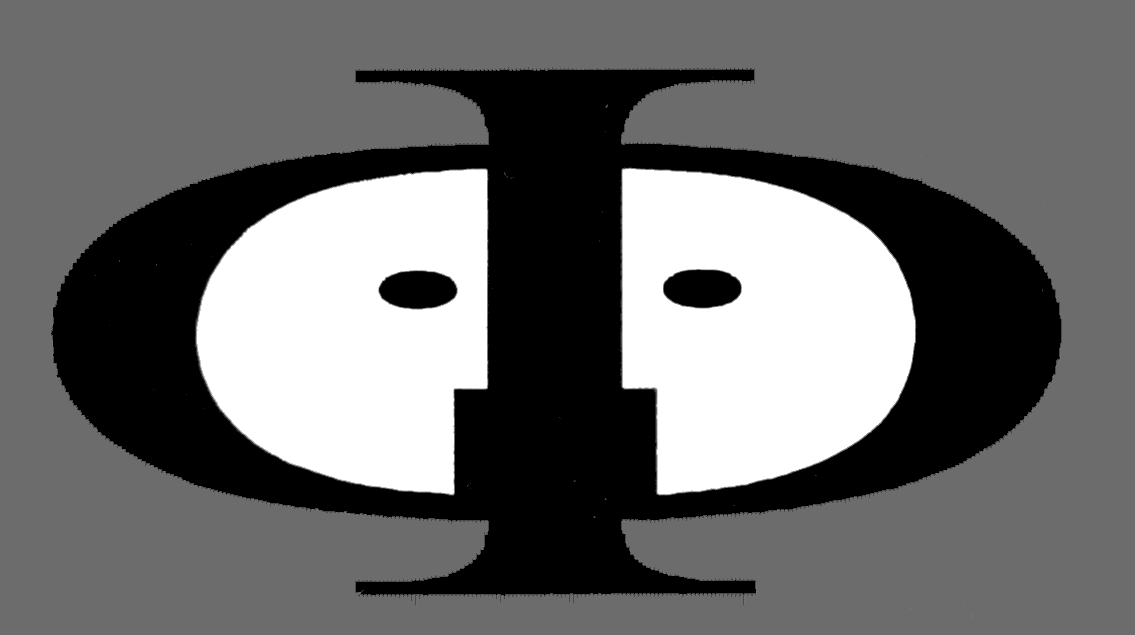 Fax +497373103269 oder E-mail: dpgsg@zfp-zentrum.de   karin.rath@zfp-zentrum.deDeutsch-Polnische Gesellschaft für Seelische Gesundheit e.V., Karin Rath c/o ZfP Südwürttemberg Hauptstr. 9 88529 ZwiefaltenHiermit stelle ich den Antrag auf Mitgliedschaft in der Deutsch-Polnischen Gesellschaft für Seelische Gesundheit e. V.Name ......................................  Vorname................................. Geburtsdatum .......................Beruf ………………………………        Sprachkenntnisse ........................................................Privatanschrift ...........................................................................................................................Telefon ...............................    Fax ........................     e-mail ...................................................Dienstanschrift (evtl. Stempel)  ................................................................................................Telefon ...............................    Fax ........................     e-mail ...................................................Ich ermächtige bis auf Widerruf die Deutsch-Polnische Gesellschaft für Seelische Gesundheit e. V. von meinem KontoIBAN / Konto-Nr. ...........................................................  BIC / BLZ ........................................Bank    .......................................................................................den jeweils aktuellen Mitgliedsbeitrag in Höhe von derzeit 45,00* bzw. 60,00* Euro jährlich für Einzelmitgliedschaft abzubuchen.--------------------------------------------                       -------------------------------------------------------                   Ort, Datum                                                                                    Unterschrift* Der Jahresmitgliedsbeitrag für eine Einzelmitgliedschaft beträgt aktuell (2012) für Nichtakademiker 45,00 EUR und für Akademiker 60,00 EUR. Unzutreffendes bitte streichen.